Минобрнауки россииФЕДЕРАЛЬНОЕ ГОСУДАРСТВЕННОЕ БЮДЖЕТНОЕ ОБРАЗОВАТЕЛЬНОЕ УЧРЕЖДЕНИЕ ВЫСШЕГО ОБРАЗОВАНИЯ«ВОРОНЕЖСКИЙ ГОСУДАРСТВЕННЫЙ УНИВЕРСИТЕТ»(ФГБОУ ВО «ВГУ»)УТВЕРЖДАЮЗаведующий кафедройполитической истории   В.Н. Глазьев 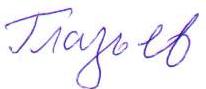 01.06.2023 г. РАБОЧАЯ ПРОГРАММА УЧЕБНОЙ ДИСЦИПЛИНЫБ1.О.05 История России в мировом историко-культурном контекстеКод и наименование направления подготовки/специальности: 05.04.06 Экология и природопользованиеПрофиль подготовки/специализация: экологический мониторинг и оценка воздействия на окружающую среду. Квалификация выпускника: магистрФорма обучения: очнаяКафедра, отвечающая за реализацию дисциплины: политической историиСоставители программы: кандидат исторических наук, доцент Камараули Елена ВладимировнаРекомендована: научно-методическим советом исторического факультета, протокол № 6 от 01.06.23 г.Учебный год: 2023 - 2024	Семестр(ы):	29. Цели и задачи учебной дисциплиныЦелями освоения учебной дисциплины являются:-сформировать у студентов представление о культурно-историческом своеобразии России, ее месте в мировой и европейской цивилизации,-сформировать систематизированные знания б основных закономерностях и особенностях всемирно исторического процессавыработка навыков получения, анализа и обобщения исторической информацииЗадачи учебной дисциплины:знание движущих сил и закономерностей исторического процесса,формирование понимания многообразия культур и цивилизаций, в их взаимодействии, много вариантности исторического процесса, воспитание толерантности,формирование гражданственности и патриотизма,воспитание чувства национальной гордости.Место учебной дисциплины в структуре ООП:Место учебной дисциплины в структуре ООП: учебная дисциплина "История России в мировом историко-культурном контексте" относится к обязательной части блока Б1.Планируемые результаты обучения по дисциплине/модулю (знания, умения, навыки), соотнесенные с планируемыми результатами освоения образовательной программы (компетенциями) и индикаторами их достижения:Объем дисциплины в зачетных единицах/часах в соответствии с учебным планом — 2 ЗЕТ / 72 часа.Форма промежуточной аттестации: зачет.13. Виды учебной работы13.1. Содержание дисциплины13.2. Темы (разделы) дисциплины и виды занятий	14. Методические указания для обучающихся по освоению дисциплиныРабота обучающихся по дисциплине «История России в мировом историко-культурном контексте» условно может быть разделена на две части: это работа аудиторная и самостоятельная. К аудиторной работе относится работа на лекции и на практических занятиях. Самостоятельная работа студента предусматривает подготовку к практическим занятиям, подготовку к зачету.В самом начале лекции объявляется ее тема, формулируется цель лекции и дается перечь рассматриваемых на лекции вопросов. Необходимо попытаться выделить в его выступлении основные моменты, которые и следует фиксировать для себя. Конспект лекции следует вести в специальной тетради. При оформлении конспекта необходимо оставлять поля, где могут делаться поясняющие или конкретизирующие замечания, ставиться вопросы. Лекцию не надо записывать дословно. Для быстроты записи следует пользоваться системой сокращений.Подготовку к практическому занятию следует начинать с ознакомления с соответствующими разделами программы дисциплины, материалами лекций и учебника, после чего следует определить с кругом основных проблем, выносимых на практическое занятие, после чего приступить к изучению источников и литературы.Необходимо учитывать, что первичными для получения информации должны выступать первоисточники, историографический материал должен служить для ознакомления с основными концепциями исследователей, а также для более углубленного понимания сведений источников. При этом для каждого практического занятия целесообразно составлять план-конспект, в котором был бы собран основной источниковый и историографический материал по конкретной теме занятия.Необходимой представляется и работа с терминами и понятиями по теме практического занятия, что помогает студентам лучше ориентироваться в материале. Для раскрытия содержания терминов следует пользоваться специальными словарями и энциклопедиями.Такая же работа предполагается и с основными датами по дисциплине «История России в мировом историко-культурном контексте». Предполагается, что даты по теме практического занятия будут записаны после плана-конспекта и возле каждой дано событие.В самостоятельную работу входит также подготовка устного ответа на практическом занятии. Он представляет собой выступление студента на практическом занятии по какому-либо вопросу темы. Ответ должен быть полным, комбинировать в себе информацию из источников и исследовательской литературы. В ответе необходимо показать причинно-следственные связи событий, сформулировать собственное отношение к фактам и событиям. Ответ студента должен быть четко структурирован, то есть иметь введение, основную часть и заключение. Кроме того, устное выступление не должно быть зачитыванием конспекта. Оно должно представлять собой рассказ.Время, отведенное на устный ответ, не должно превышать 10-15 минут. После выступления могут быть заданы вопросы как со стороны преподавателя, так и со стороны студентов. Другие студенты могут дополнять ответ выступающего. В дополнении материал не должен повторять ранее сказанного. Дополнение должно быть кратким и раскрывать новые аспекты темы.При подготовке доклада обучающийся должен выявить круг источников и исследовательской литературы по заявленной теме, составить план выступления и написать текст в соответствии с планом. Рекомендуется согласовать план доклада с преподавателем. При необходимости в процессе подготовки доклада может быть составлена презентация, позволяющая визуализировать важнейшие тезисы выступления. Текст доклада должен быть логичным, выводы - аргументированными, корреспондироваться с содержанием доклада. Выступление с докладом должно отражать собственную позицию докладчика, демонстрировать уважительное отношение к историческому наследию и социокультурным традициям различных социальных групп.	15. Перечень основной и дополнительной литературы, ресурсов интернет, необходимых для освоения дисциплины	а) основная литература:б) дополнительная литература:в) базы данных, информационно-справочные и поисковые системы:16. Перечень учебно-методического обеспечения для самостоятельной работы (учебно-методические рекомендации, пособия, задачники, методические указания по выполнению практических (контрольных) работ и др.)	17. Информационные технологии, используемые для реализации учебной дисциплины, включая программное обеспечение и информационно-справочные системы (при необходимости)WinPro 8 RUS Upgrd OLP NL Acdmc; OfficeSTd 2013 RUS OLP NL Acdmc; WinSrvStd 2012 RUS OLP NL Acdmc 2Proc; LibreOffice; Mozilla Firefox; Антивирус Касперского; Программная система для обнаружения текстовых заимствований в учебных и научных работах «Антиплагиат.ВУЗ»; СПС "Консультант Плюс" для образования; СПС «ГАРАНТ» по программе поддержки учебных заведений.	18. Материально-техническое обеспечение дисциплины:Типовое оборудование лекционной аудитории и аудитории для проведения практических занятий.	19. Фонд оценочных средств19.1. Перечень компетенций с указанием этапов формирования и планируемых результатов обучения19.2. Описание критериев и шкалы оценивания компетенций (результатов обучения) при промежуточной аттестации19.3. Типовые контрольные задания или иные материалы, необходимые для оценки знаний, умений, навыков и (или) опыта деятельности, характеризующие этапы формирования компетенций в процессе освоения образовательной программы19.3.1. Перечень вопросов к зачету: Промежуточная аттестация по дисциплине осуществляется с помощью следующих оценочных средств: зачет (устный зачет):Вопросы к зачету.Специфика российской цивилизации и ее место в системе мировых цивилизаций.Древнейшие культуры Восточной Европы: киммерийцы, скифы, греческие колонии в Северном Причерноморье.Славянский мир между Византией, Скандинавией и степными кочевниками. Восточная ветвь христианства.Политическое и культурное влияние монголов на Русь. Попытка экспансия с Запада на псковские и новгородские земли.6. Тип государственности и идеология средневековой России.Генезис идей гуманизма и Реформации. Религиозные войны.Ливонская война - первый опыт борьбы с коалицией европейских государств в истории России.Иностранная интервенция в России в годы Смуты.Петр I и Екатерина II. Модернизация и европеизация страны.Эпоха Просвещения в Европе и России.Культурная трансформация России в XIX в..Промышленный переворот и его значение.Национально-освободительные процессы в странах в XIX в.Изменения на политической карте мира XX - начале XXI века.Цивилизационное многообразие современного мира. Особенности восточных и западных цивилизаций XX века.Примеры контрольно-измерительных материалов: 19.3.2. Перечень практических заданийПодготовка к коллоквиуму «Российская и всеобщая история: историческая география»Коллоквиум – средство текущего или рубежного контроля усвоения учебного материала темы, раздела или разделов дисциплины, организованное как учебное занятие в виде собеседования преподавателя с обучающимися по вопросам, вынесенных на коллоквиум.Целью проведения данного коллоквиума является развитие практических навыков студентов, совершенствование полученных теоретических знаний. Отличительной чертой проведения является личное общение преподавателя со студентами, что формирует у них определённые навыки: умение аргументировано излагать свою точку зрения, анализировать исторические процессы и события, формулировать собственную позицию по обсуждаемым вопросам и т.д. Это позволяет повысить познавательный интерес студентов, дает возможность преподнести, применить и закрепить знания в более яркой форме и в непринужденной обстановке, а также увидеть упущенные ранее грани рассматриваемой ситуации.  Ход коллоквиума: студенты заранее делятся на группы в соответствии с отстаиваемой точкой зрения. Каждая группа самостоятельно знакомится с соответствующей литературой и источниками. Результатом работы группы является коллективный научный доклад.На занятии каждая группа в режиме дебатов обозначает также свою позицию по следующим вопросам: По окончанию коллоквиума подводятся итоги работы студентов и делаются выводы по теме.Критерии оценки:  8-10 баллов (отлично) – развернутый доклад, активное участие в обсуждении; наличие глубоких и исчерпывающих знаний в объёме пройденного программного материала, грамотное и логически стройное изложение материала при ответе, знание источников и дополнительной рекомендованной литературы по теме - Высокий уровень освоения компетенций4-7 баллов (хорошо) – развернутый доклад, участие в дискуссии; наличие твердых и достаточно полных знаний программного материала, незначительные ошибки при освещении заданных вопросов, знание основных исторических событий, наличие достаточных знаний исторических источников, четкое изложение материала - Средний уровень освоения компетенций       1-3 балла (удовлетворительно) – участие в коллективной работе, однократное дополнение к комментариям; не активное участие в обсуждении; недостаточный уровень знаний пройденного материала, изложение ответов с ошибками, необходимость наводящих вопросов, знание основных исторических фактов. -    Низкий (Пороговый уровень) освоения компетенций   0 баллов (неудовлетворительно) - выставляется студенту, если он с трудом применяет некоторые формы мыслительной деятельности: анализ, синтез, сравнение, обобщение и т.д. Слабая аргументация, нарушенная логика при ответе, однообразные формы изложения мыслей. Студент не готов к работе на семинарском занятии. – Компетенции не освоены.19.3.3. Тестовые заданияПеречень заданий для проверки сформированности компетенции:1) закрытые задания (тестовые, средний уровень сложности):ЗАДАНИЕ 1. З Ряд государств Древнего мира возникли в долинах крупных рек. Укажите одно из таких государств:СпартаФиникияЕгипетКарфагенЗАДАНИЕ 2. З Выберите правильный вариант ответа:К какому веку относится возникновение христианства, ставшего впоследствии одной из мировых религий?V в. до н.э.IX в. н.э.III в. н.эI в. н.эЗАДАНИЕ 3. З Выберите правильный вариант ответа:Создание в эпоху античности календаря, включающего 3 года по 365 суток, 1 год в 366 суток относится к деятельности … .Александра МакедонскогоЮлия ЦезаряПериклаГаннибалаЗАДАНИЕ 4. З Выберите правильный вариант ответа:С каким народом связано возникновение ислама, ставшего впоследствии одной из мировых религий?ПерсыЭтрускиАрабыКиммерийцыЗАДАНИЕ 5. З Укажите имя новгородского князя, считавшегося родоначальником династии русских князей X-XVI вв.:КийОлегРюрикВладимирЗАДАНИЕ 6. З Укажите средневековое государство, не являвшееся соседом Древней Руси в XI в.:Волжская БолгарияПольшаФранцияВенгрияЗАДАНИЕ 7. З Выберите правильный вариант ответа:Когда произошло принятие христианства как государственной религии древней Руси?862 г.911 г.988 г.1015 г.ЗАДАНИЕ 8. З Выберите правильный вариант ответа:На какой реке произошла первая битва войска русских князей и монголо-татар?ВолгаДонКалкаДнепрЗАДАНИЕ 9. З Укажите имя литовского князя, основавшего в XIII в. Литовское государство:ВойшелкМиндовгГедиминЯгайлоЗАДАНИЕ 10. З Укажите орган власти, НЕ относящийся к сословно-представительным учреждениям:Генеральные штатыКортесыЗемский соборПриказ Тайных делЗАДАНИЕ 11. З Выберите правильный вариант ответа:С территории какого государства – вассала Османской империи – совершались нападения на южные русские уезды в XVI-XVIII вв.?ШвецияРечь ПосполитаяКрымское ханствоПруссияЗАДАНИЕ 12. З Укажите год отправления в Европу Великого посольства с участием Петра I:1612 г.1697 г.1709 г.1721 г.ЗАДАНИЕ 13. З Выберите из предложенных вариантов документ, принятый на Втором Всероссийском съезде Советов в 1917 г.:Приказ №1Декларация прав народов РоссииДекрет о миреКонституция РСФСРЗАДАНИЕ 14. З Укажите военно-политический блок стран Запада, образованный в 1949 г.:СЭВСЕАННАТОАНТАНТАЗАДАНИЕ 15. З Выберите правильный вариант ответа:В каком году произошел Карибский кризис?1956 г.1961 г.1962 г.1968 г.ЗАДАНИЕ 16. У Выберите из предложенных вариантов одну из характерных черт буржуазных революций XVI-XVIII вв. в Европе:Пробуждение национального самосознанияВедущая роль Третьего сословияСтремление к установлению диктатуры пролетариатаЗАДАНИЕ 17. З Выберите правильный вариант ответа:Какой период мировой истории начался на рубеже XV-XVI вв.?История Древнего мираРаннее средневековьеНовое времяЭпоха первобытностиЗАДАНИЕ 18. В Выберите из предложенных вариантов одну из черт протестантизма, возникшего в XVI в.:Расширение церковной цензурыСоздание Ордена иезуитовОспаривание права римского папы на отпущение греховЗАДАНИЕ 19. У Выберите правильный вариант ответа:Признаком абсолютизма как формы политического устройства НЕ является … .воплощение на практике принципа разделения властейнеограниченная власть монархаотказ от сословно-представительных учрежденийопора на разветвленный бюрократический аппарат и регулярную армиюЗАДАНИЕ 20. З Выберите правильный вариант ответа:Признаком мануфактуры как промышленного предприятия является … .широкое применение машинразделение трудаобъединение ремесленников в цехиЗАДАНИЕ 21. У Выберите правильный вариант ответа:Характерной чертой промышленного переворота является … .активная разработка полезных ископаемыхзамена и вытеснение ручного труда машиннымиспользование новых видов энергииускоренное возникновение мануфактурЗАДАНИЕ 22. У Выберите правильный вариант ответа:Чертой либерализма как политического течения НЕ является … .ограничение прав монархов конституциямиразвитие парламентаризмавера в божественное происхождение королевской властиустановление политических свободЗАДАНИЕ 23. У Выберите правильный вариант ответа:Чертами марксизма как социально-политического течения НЕ является … .утверждение о том, что движущей силой истории является классовая борьбастремление к освобождению народов из-под гнета иностранных государствзащита интересов пролетариатапровозглашение необходимости пролетарской революции и диктатуры пролетариатаЗАДАНИЕ 24. З Выберите из предложенных вариантов монарха, относившегося к «просвещенным» в России:Петр IЕкатерина IАнна ИоанновнаЕкатерина IIЗАДАНИЕ 25. З Выберите императора, издавшего «Указ о вольных хлебопашцах»:Николаем IАлександром IIАлександром IПавлом IЗАДАНИЕ 26. З Выберите правильный вариант ответа:План государственных преобразований в годы правления Александра I был составлен … .Н.М. КарамзинымМ.М. СперанскимВ.А. ЖуковскимЗАДАНИЕ 27. З Выберите правильный вариант ответа:В результате реформ Александра II в России возникли … .военные поселенияэкономические крестьянеземские учрежденияГосударственный советЗАДАНИЕ 28. З Выберите правильный вариант ответа:С каким событием связано начало Первой русской революции?Восстание Семеновского полка«Кровавое воскресенье» 9 января 1905 г.«Хождение в народ»Ходынская катастрофаЗАДАНИЕ 29. З Выберите правильный вариант ответа:Какое название получила политика руководства США, направленная на преодоление экономического кризиса 1929-1933 гг.?План МаршаллаНовый курс Ф. РузвельтаДоктрина МонроЗАДАНИЕ 30. В Выберите правильные варианты ответа:Какие из перечисленных событий относятся к периоду истории СССР 1945-1991 гг.?Генуэзская конференцияПервый космический полет Юрия ГагаринаНачало перестройки в СССРПервая пятилеткаХХ съезд КПСС и доклад первого секретаря «О культе личности и его последствиях»ЗАДАНИЕ 31. З Укажите памятник архитектуры в московском кремле, построенный по проекту итальянского архитектора А. Фиораванти:Церковь ВознесенияУспенскикй соборПокровский соборКолокольня Ивана Великого.2) открытые задания (тестовые, повышенный уровень сложности):ЗАДАНИЕ 1. З Какое название получила Восточная Римская империя?Ответ: Византия / Византийская империяЗАДАНИЕ 2. З Укажите (через запятую и пробел) имена братьев просветителей, создавших в IX в. славянский алфавит. Имена братьев вводятся через запятую и пробел.Ответ Кирилл, МефодийЗАДАНИЕ 3. З Какое название получила война эпохи средневековья между Англией и Францией, продолжавшаяся более 100 лет?Ответ: СтолетняяЗАДАНИЕ 4. З Как назывался северный народ, в VIII-X вв. совершавший нападения на Западную и Восточную Европу?Ответ: норманныЗАДАНИЕ 5. З Как назывался кочевой народ, расселившийся в степях к югу от древней Руси во второй половине XI –XIII вв.?Ответ: половцыЗАДАНИЕ 6. З В битве с войском какой страны одержал победу на реке Неве князь Александр Ярославич?Ответ: ШвецияЗАДАНИЕ 7. З Укажите имя хана (предводителя войска), основавшего Монгольскую империю.Ответ: ЧингизханЗАДАНИЕ 8. З Укажите название битвы с участием польско-литовско-русского войска, последствием которой стало прекращение агрессии со стороны Тевтонского ордена.Ответ: ГрюнвальдскаяЗАДАНИЕ 9. З Укажите год, с которым связано начало царствования династии Романовых.Ответ: 1613ЗАДАНИЕ 10. З Укажите название крупнейшего сражения Отечественной войны 1812 г., состоявшееся 26 августа к западу от Москвы.Ответ: БородинскоеЗАДАНИЕ 11. З Укажите название войны с участием Российской империи, которая закончилась подписанием Парижского мирного договора.Ответ: Крымская / Крымская войнаЗАДАНИЕ 12. З В каком году был заключен Портсмутский мир?Ответ: 1905ЗАДАНИЕ 13. З Укажите (через запятую и пробел) между какими странами был заключен Портсмутский мир.Ответ Россия, ЯпонияЗАДАНИЕ 14. З Какое название получил союз Германии, Австро-Венгрии и Италии до начала Первой мировой войны?Ответ ТройственныйЗАДАНИЕ 15. З Укажите год создания СССР.Ответ: 1922ЗАДАНИЕ 16. З Какое название носит идеологическое, политическое противостояние Запада и Востока, капиталистической и социалистической систем после Второй мировой войны?Ответ: Холодная войнаЗАДАНИЕ 17. З В ходе какой компании в послевоенные годы в СССР осуществлялась критика обращения к мировому опыту, к международным контактам?Ответ: Борьба с космополитизмомЗАДАНИЕ 18. З Как называется комплекс мер, разработанных в США для Европы в 1947 г.?Ответ: План МаршаллаЗАДАНИЕ 19.Как назывался военно-политический блок СССР и его восточноевропейских союзников, образованный в 1955 г.?Ответ: Организация Варшавского договораЗАДАНИЕ 20. З Укажите столицу европейского государства, против которого Наполеон Бонапарт организовал континентальную блокаду.Ответ: ЛондонЗАДАНИЕ 21. З Укажите название сословно-представительного учреждения в России в XVI – XVII вв.Ответ: Земский соборЗАДАНИЕ 22. З Укажите столицу европейского государства, в котором в 1975 г. прошло Совещание по безопасности и сотрудничеству в Европе, ставшее апогеем разрядки.Ответ: ХельсинкиЗАДАНИЕ 23. З Укажите столицу государства, капитуляция которого завершила Вторую мировую войну.Ответ: ТокиоЗАДАНИЕ 24. З Как называлась система международных отношений между Первой и Второй мировыми войнами?Ответ: Версальско-ВашингтонскаяЗАДАНИЕ 25. У Как называется общественно-политическое течение, пришедшее к власти в ряде европейских стран в период между двумя мировыми войнами, идеология которого опирается на расизм, антисемитизм, крайний национализм, а политическая практика включает установление тотального контроля над всеми сферами жизни общества и физическое подавление инакомыслящих?Ответ: фашизмЗАДАНИЕ 26. З Как назывался первый свод законов в Древнерусском государстве?Ответ: Русская ПравдаЗАДАНИЕ 27. З Как называлась система сбора дани в Древней Руси, в ходе которой князь и дружина объезжали подвластную территорию?Ответ: полюдьеЗАДАНИЕ 28. З Как называли ордынских сборщиков дани на Руси?Ответ: баскакиЗАДАНИЕ 29. У Определите церковного деятеля, о котором историк составил следующие суждения:Из сочинения историка В.О. Ключевского.«Вступая на патриарший престол, он связал боярское правительство и народ торжественною клятвой дать ему волю устроить церковные дела, получил своего рода церковную диктатуру. Он начал с того, что своею властью без собора… перед великим постом разослал по церквам указ, сколько следует класть земных поклонов, причём предписывал также креститься тремя перстами. Потом он ополчился против русских иконописцев своего времени, которые отступали от греческих образцов в писании икон и усвояли приёмы католических живописцев, а также завёл небывалый обычай произносить в церкви проповеди собственного сочинения. Распоряжения [его] показывали русскому православному обществу, что оно доселе не умело ни молиться, ни писать икон и что духовенство не умело совершать богослужение как следует. Смущение должно было усилиться, когда [он] приступил к исправлению богослужебных книг, хотя это дело он провёл через церковный собор… под председательством самого царя и в присутствии Боярской думы. …Тревога усиливалась еще тем, что все свои распоряжения патриарх вводил порывисто и с необычайным шумом, не подготовляя к ним общества и сопровождая их жестокими мерами против ослушников… [Он] много помог успехам раскола тем, что плохо понимал людей, с которыми ему приходилось считаться, слишком низко ценил своих первых противников… Внося личную вражду в церковное дело, [он] одновременно и ронял свой пастырский авторитет, и украшал страдальческим венцом своих противников, а разгоняя их по России, снабжал глухие углы её умелыми сеятелями староверья. …[Он] не оправдал своей диктатуры, не устроил церковных дел, напротив, ещё более их расстроил. Ничего обновительного, преобразовательного не внёс он в свою пастырскую деятельность; всего менее было этого в предпринятом им исправлении церковных книг и обрядов».Ответ: Никон / патриарх НиконЗАДАНИЕ 30. З Как называлась система чрезвычайных мер Советского государства в условиях экономического кризиса, гражданской войны и интервенции?Ответ: Военный коммунизм3) открытые задания (мини-кейсы, средний уровень сложности):ЗАДАНИЕ 1. Проанализируйте типологические черты представленных культовых сооружений и назовите религию, к которой они принадлежат.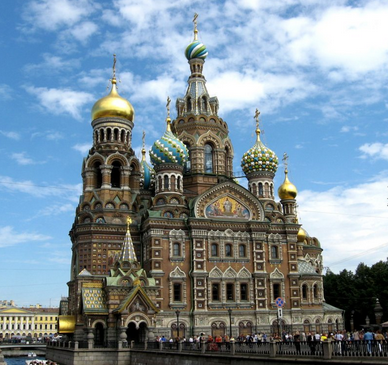 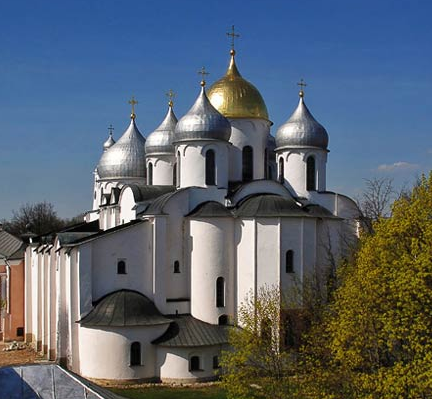 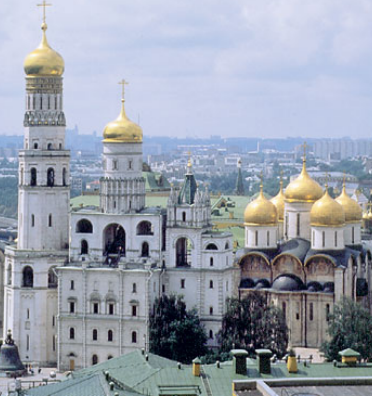 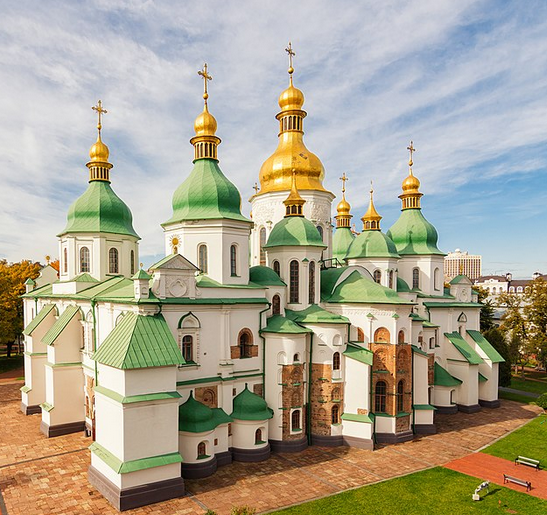 Ответ: православиеЗАДАНИЕ 2 Проанализируйте типологические черты представленных культовых сооружений и назовите религию, к которой они принадлежат.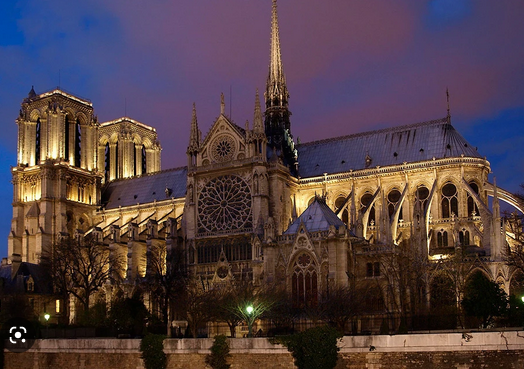 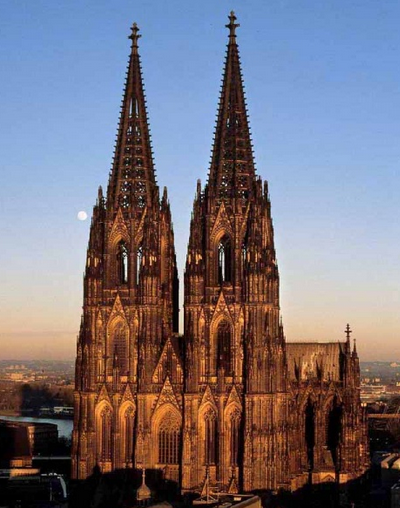 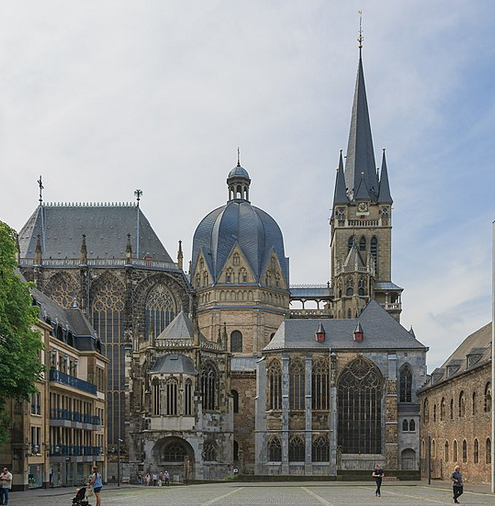 Ответ: католицизм или католическая религияЗАДАНИЕ 3 Проанализируйте типологические черты представленных культовых сооружений и назовите религию, к которой они принадлежат.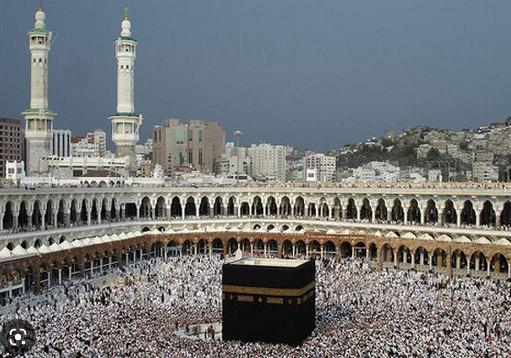 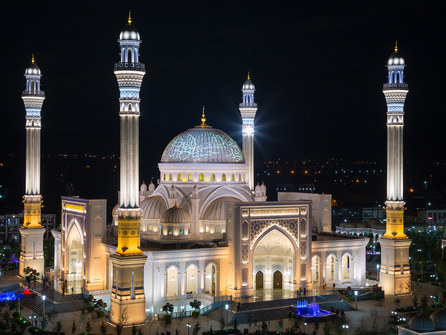 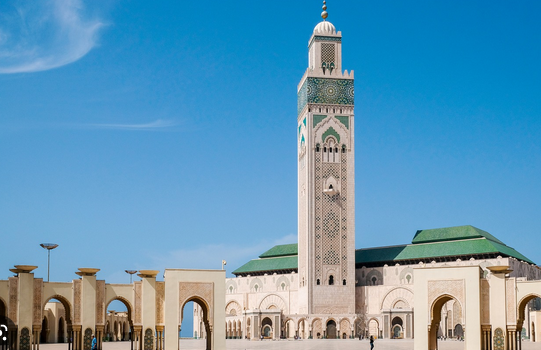 Ответ: исламЗАДАНИЕ 4 Проанализируйте типологические черты представленных культовых сооружений и назовите религию, к которой они принадлежат.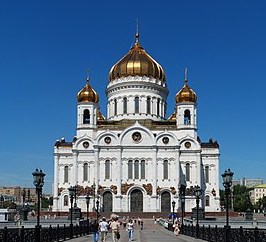 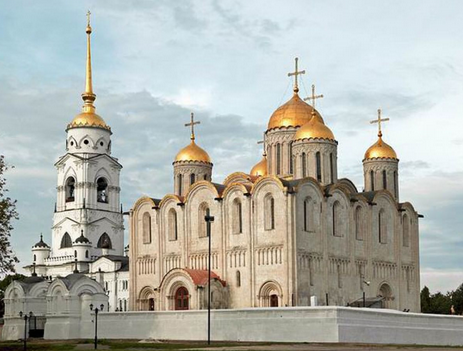 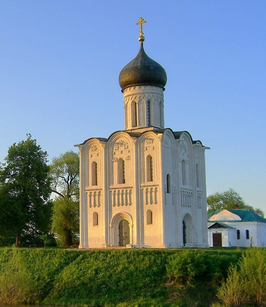 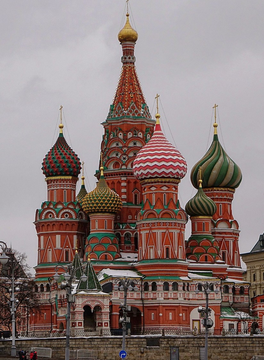 Ответ: православиеЗАДАНИЕ 5 Проанализируйте типологические черты представленных культовых сооружений и назовите религию, к которой они принадлежат.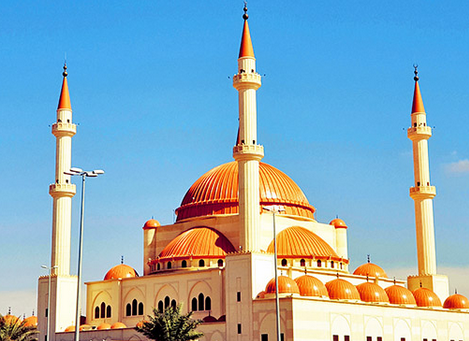 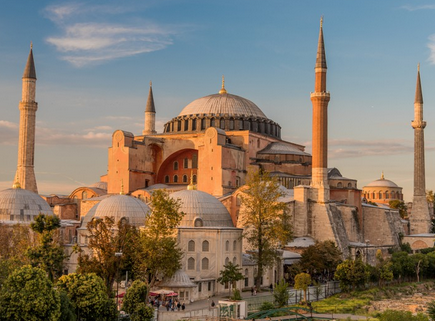 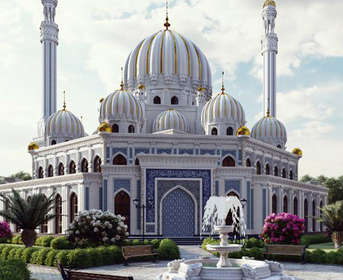 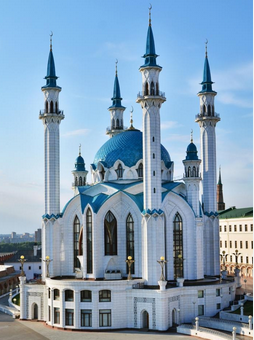 Ответ: исламЗАДАНИЕ 6 Проанализируйте памятники архитектуры. Какому историческому процессу они посвящены? 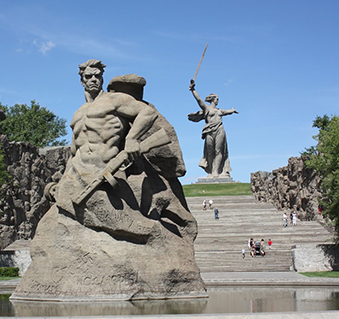 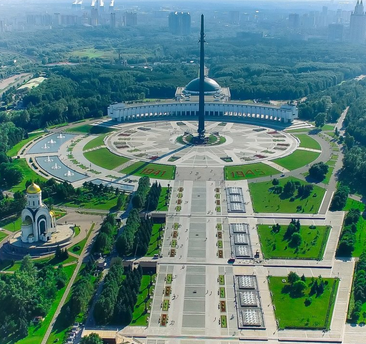 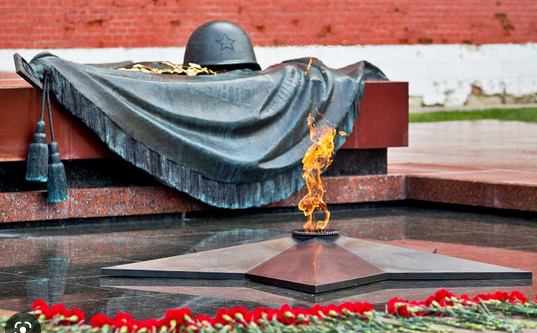 Ответ: Великая Отечественная войнаЗАДАНИЕ 7 Проанализируйте произведения изобразительного искусства. Какому историческому процессу они посвящены?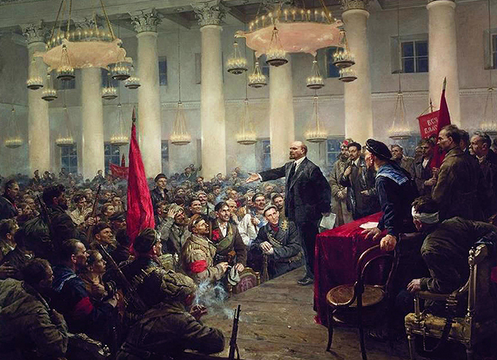 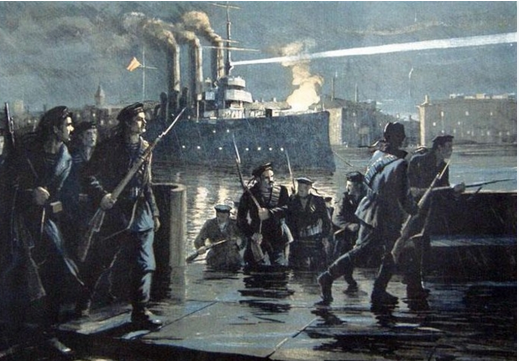 Ответ: революция или Октябрьская революция или Великая октябрьская социалистическая революция или Октябрьская социалистическая революцияЗАДАНИЕ 8 Как называется период Великой Отечественной войны, к которому относится сражение, участники которого получили представленную награду.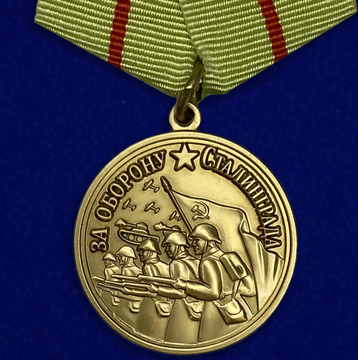 Ответ: коренной переломЗАДАНИЕ 9 Проанализируйте карту. Какой исторический процесс на ней изображен? Хронологические рамки указывать не нужно.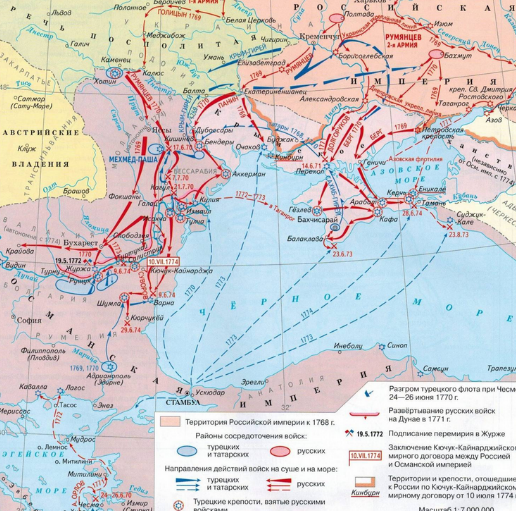 Ответ: русско-турецкая войнаЗАДАНИЕ 10. Проанализируйте карикатуры отечественной и зарубежной прессы. Какому событию они посвящены?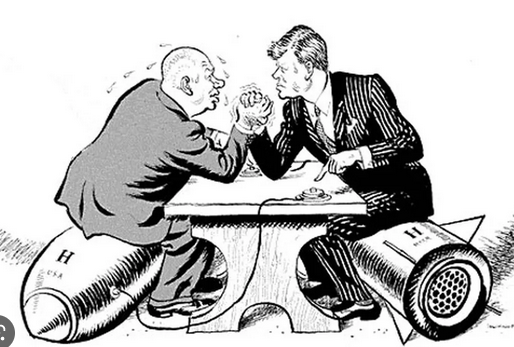 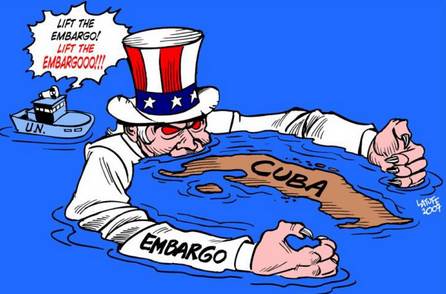 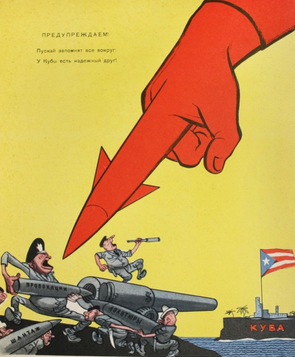 Ответ: Карибский кризисКритерии и шкалы оценивания:Для оценивания выполнения заданий используется балльная шкала:1) закрытые задания (тестовые, средний уровень сложности):1 балл – указан верный ответ;0 баллов – указан неверный ответ, в том числе частично.2) открытые задания (тестовые, повышенный уровень сложности):2 балла – указан верный ответ;0 баллов – указан неверный ответ, в том числе частично.3) открытые задания (мини-кейсы, средний уровень сложности):5 баллов – задание выполнено верно (получен правильный ответ, обоснован (аргументирован) ход выполнения (при необходимости));2 балла – выполнение задания содержит незначительные ошибки, но приведен правильный ход рассуждений, или получен верный ответ, но отсутствует обоснование хода его выполнения (если оно было необходимым), или задание выполнено не полностью, но получены промежуточные (частичные) результаты, отражающие правильность хода выполнения задания, или, в случае если задание состоит из выполнения нескольких подзаданий, 50% которых выполнено верно;0 баллов – задание не выполнено или выполнено неверно (ход выполнения ошибочен или содержит грубые ошибки, значительно влияющие на дальнейшее его изучение).19.3.4. Перечень заданий для контрольных работ19.3.5. Темы курсовых работ19.3.6. Темы рефератовНароды Восточной Европы в I тыс. до н.э. - I тыс. н.э.Норманны и народы Европы в IX - X вв.Византия и Русь в IX - X вв.Принятие христианства на Руси.Русь и народы Степи в X - XII вв.Нашествие монголов на Русь его последствия.Борьба Руси с нашествиями с Запада в XIII в.Литва и русские княжества в XIII - XV вв.Московское княжество между Востоком и Западом в XV - начале XVI вв.Внешняя политика России в XVI в.Смута и иностранная интервенция в России в начале XVII в.Внешняя политика России в XVII в. Использование европейского опыта.Внешняя политика России при Петре I.Модернизация России и использование европейских научных, технических и культурных достижений при Петре I.Просвещенный абсолютизм в Европе и России во второй половине XVIII в. Екатерина II.Внешняя политика России второй половины XVIII в.Россия и Франция в конце XVIII - начале XIX вв. Наполеон Бонапарт. Заграничные походы русской армии.Россия и Кавказ в XIX в.Внешняя политика России во второй половине XIX в.Первая мировая война: предпосылки, основные события, итоги.Революция 1917 г. в России и ее влияние на судьбы мира.Мир накануне второй мировой войны.Вторая мировая война и роль СССР в победе над фашистской Г ерманией и ее союзниками.Мир в 1945-1991 гг. Холодная война. Крушение колониальной системы.Международные отношения с 1991 г. по настоящее время. Становление многополярного мира.19.4. Методические материалы, определяющие процедуры оценивания знаний, умений, навыков и (или) опыта деятельности, характеризующих этапы формирования компетенций.Текущая аттестация проводится в соответствии с Положением о текущей аттестации обучающихся по программам высшего образования Воронежского государственного университета. Текущая аттестация проводится в формах устного опроса и тестовых заданий. Студенты знакомятся с теоретическим материалом в процессе лекционного курса, самостоятельно прорабатывают и усваивают теоретические знания с использованием рекомендуемой учебной литературы, учебно-методических пособий. Текущая аттестация обеспечивает проверку освоения учебного материала, приобретения знаний, умений и навыков в процессе аудиторной и самостоятельной работы студентов, формирования профессиональных компетенций. При подготовке к текущей аттестации студенты изучают и конспектируют рекомендуемую преподавателем учебную литературу по темам лекционных и семинарских занятий, самостоятельно осваивают понятийный аппарат. Текущая аттестация является обязательной, ее результаты оцениваются в балльной системе и могут быть учтены при промежуточной аттестации студентов. Вопросы текущей аттестации задаются в ходе аудиторных занятий. Ответы студентов комментируются преподавателем.Тестовая форма проверки знаний имеет ряд несомненных достоинств. Во-первых, она позволяет в сжатые сроки провести опрос значительного числа студентов. Во-вторых, исключает возможность субъективного подхода к оценке качества знаний. Критериями оценки при проверке тестовых заданий являются:	«отлично» - не менее 90% правильных ответов;	«хорошо» - не менее 70% правильных ответов;	«удовлетворительно» - не менее 50% правильных ответов.КодНазваниекомпетенцииКод(ы)Индикатор(ы)Планируемые результаты обученияУК-5.Способен анализировать и учитывать разнообразие культур в процессе межкультурного взаимодействияУК-5.1.Анализирует важнейшие идеологические и ценностные системы, сформировавшиеся в ходе исторического развития; обосновывает актуальность их использованияЗнать: специфические черты и маркеры разных культур, религий в историческом контексте;Уметь: анализировать основные этапы всемирно-исторического развития в контексте межкультурного взаимодействия;Владеть: методами сравнительного анализа и типологизации историкокультурных явлений и процессовПри социальном и профессиональном взаимодействии.УК-5.2.Выстраивает социальное профессиональное взаимодействие с учетом особенностей основных форм научного и религиозного сознания, деловой и общей культуры представителей других этносов и конфессий, различных социальных групп.УК-5.3Обеспечиваетсозданиенедискриминационной среды в процессемежкультурноговзаимодействияВид учебной работыВид учебной работыТрудоемкостьТрудоемкостьТрудоемкостьТрудоемкостьВид учебной работыВид учебной работыВсегоПо семестрамПо семестрамПо семестрамВид учебной работыВид учебной работыВсего2№ семестраАудиторные занятияАудиторные занятия3232в том числе:лекции1616в том числе:практические1616в том числе:лабораторныеСамостоятельная работаСамостоятельная работа4040в том числе: курсовая работа (проект)в том числе: курсовая работа (проект)Форма промежуточной аттестации (экзамен - час.)Форма промежуточной аттестации (экзамен - час.)зачетИтого:Итого:7272№п/пНаименование раздела дисциплиныСодержание раздела дисциплины1.1Россия как особый тип цивилизацииСпецифика российской цивилизации и ее место в системе мировых цивилизаций. Проблемы самобытности российской цивилизации.1.2Народы Восточной Европы в системе Древнего мира и раннего средневековьяДревнейшие культуры Восточной Европы. киммерийцы, скифы, греческие колонии в Северном Причерноморье. Славянский мир между Византией, Скандинавией и степными кочевниками. Восточная ветвь христианства.1.3Между Востоком и Западом: Русь в XIII в.«Навязанный диалог культур»: экспансия Монгольской империи и попытка агрессии с Запада. Московский тип государственности.1.4Россия XVI-XVII вв. в контексте развития европейской цивилизации.Генезис идей гуманизма и Реформации в Европе. Религиозные войны. Специфика российской цивилизации и ее место в системе мировых цивилизаций. Ливонская война - первый опыт борьбы с европейской коалицией в истории России. Иностранная интервенция в годы Смуты.1.5Европейский опыт вроссийскихпреобразованияхПетр I и Екатерина II. Модернизация и европеизация страны.XVIII века.1.6Эпоха Просвещения в Европе и РоссииИдеал правового общества. Либерализация общественной жизни. Достижения и наиболее видные представители.1.7Культурная трансформация России в XIX в.Наполеоновские войны. Индустриальный тип общества. Промышленный переворот и его значение. Научно-технический прогресс. Национально-освободительные процессы. Милитаризация Европы.1.8«Восток-Запад» вконтекстесовременности.Тоталитарные режимы XX в. Человек в условиях глобального мира. Цивилизационное многообразие современного мира. Особенности восточных и западных цивилизаций XX века.1.9Мировые цивилизации на современном этапеНовый облик западной цивилизации во второй половине XX - начале XXI века. Изменения на политической карте мира. «Холодная война». Сущность и содержание конфронтационных отношений между СССР и США, их влияние на экономическое, социальное, политическое развитие западной цивилизации и Советского Союза, ментальность, культуру и духовную жизнь народов. Научно-технического прогресс: атомное оружие и атом в мирных целях (электростанции, ледоколы); освоение космоса.№п/пНаименование раздела дисциплиныВиды занятий (часов)Виды занятий (часов)Виды занятий (часов)Виды занятий (часов)Виды занятий (часов)№п/пНаименование раздела дисциплиныЛекцииПрактическиеЛабораторныеСамостоятельная работаВсего1Россия как особый тип цивилизации22592Народы Восточной Европы в системе Древнего мира и раннего средневековья22593Между Востоком и Западом: Русь в XIII в.22594Россия XVI-XVII вв. в контексте развития европейской цивилизации.22595Европейский опыт в российскихпреобразованиях XVIII века.22596Эпоха Просвещения в Европе и России22597Культурнаятрансформация России в XIX в.22598Восток-Запад» вконтекстесовременности.2259зачетИтого: 16Итого: 161640             7240             7240             72№ п/пИсточник1Кузнецов, И. Н. История: учебник / И. Н. Кузнецов. – 5-е изд., доп. – Москва : Дашков и К°, 2021. – 580 с. URL: https://biblioclub.ru/index.php?page=book&id=684222 2История России: учебное пособие: [12+] / авт.-сост. А. М. Шарипов. – Москва ; Берлин : Директ-Медиа, 2021. – 318 с. :URL: https://biblioclub.ru/index.php?page=book&id=6023753Всеобщая история: эпоха Средневековья и раннего Нового времени: учебное пособие / А.П. Батурин, С.А. Васютин, Е.Н. Денискевич, О.В. Ким, Р.С. Селезенев, О.Н. Терехова .— Кемерово : Кемеровский государственный университет, 2019 .— 221 с. : ил., табл. —<URL:http://biblioclub.ru/index.php?page=book&id=574278>.4Всеобщая история: учебник / авт. - сост.: И.В. Крючков [и др.] ; отв. ред.: И.В. Крючков и С.А. Польская .— Ставрополь : Северо-Кавказский Федеральный университет (СКФУ), 2019 .— 420 с. — <URL:https://biblioclub.ru/index.php?page=book_red&id=596418>.5Давыдова Ю. А. История: учебное пособие / Ю.А. Давыдова, А.В. Матюхин, В.Г. Моржеедов .— 5-е изд., перераб. и доп/ .— Москва : Синергия, 2019 .— 205 с. <URL:http://biblioclub.ru/index.php?page=book&id=495816>.6Кузнецов И. Н. История: учебник / И.Н. Кузнецов. — 4-е изд., перераб. и доп. — Москва : Дашков и К°, 2019 .— 576 с. — (Учебные издания для бакалавров)/ <URL:http://biblioclub.ru/index.php?page=book&id=573311>.7Сравнительная история мировых цивилизаций : учебник / отв. ред. И.А. Краснова, И.В. Крючков, С.А. Польская ; Федеральное государственное автономное образовательное учреждение высшего профессионального образования «Северо-Кавказский федеральный университет» и др. - Ставрополь : СКФУ, 2015. - 296 с. - Библиогр. в кн. - ISBN 978-5-9296-0751-6 ; То же [Электронный ресурс]. - URL: http://biblioclub.ru/index.php?page=book&id=4583208Захарова, Л.Л. История мировых цивилизаций : учебное пособие / Л.Л. Захарова ; Министерство образования и науки Российской Федерации, Томский Государственный Университет Систем Управления и Радиоэлектроники (ТУСУР). - Томск : Эль Контент, 2012. - 146 с. - ISBN 978-5-4332-0038-8 ; То же [Электронный ресурс]. - URL: http://biblioclub.ru/index.php?page=book&id=2087039Всемирная история: учебник / Г.Б. Поляк, А.Н. Маркова, И.А. Андреева и др. ; ред. Г.Б. Поляк, А.Н. Маркова. - 3-е изд., перераб. и доп. - Москва : Юнити-Дана, 2015. - 887 с. : ил. - (Cogito ergo sum). - ISBN 978-5-238-01493-7 ; То же [Электронный ресурс]. - URL: http://biblioclub.ru/index.php?page=book&id=114540№ п/пИсточник10Креленко Н. С. История мировой художественной культуры: учебное пособие / Н.С. Креленко .— Москва, Берлин : Директ-Медиа, 2020 .— 237 с. <URL:http://biblioclub.ru/index.php?page=book&id=573512>.11Тураев Б. А. История Древнего Востока: монография / Б.А. Тураев .— Москва, Берлин : Директ-Медиа, 2020 .— 568 с. <URL:http://biblioclub.ru/index.php?page=book&id=213454>.12Хрестоматия по истории России с древнейших времен до наших дней / А.С. Орлов и др. – М.: Проспект, 2000. – 592 с.13История мировой культуры (мировых цивилизаций) : учебное пособие для студентов вузов, обучающихся по гуманитарным специальностям и направлениям / [Г.В. Драч и др.] ; [под науч. ред. Г.В. Драча] .— 2-е изд., доп. и перераб. — Ростов н/Д : Феникс, 2002 .— 533, [2] с. — Библиогр.: с. 532-534 .— ISBN 5-222-02621-3 (в пер.)14Уткин А.И. Россия и Запад: история цивилизаций: учебное пособие для студентов вузов / А.И.Уткин .— М. : Гардарики, 2000 .— 572 с. — (Disciplinae) .— ISBN 5-8297-0024-7 : 60.00.15Опыт российских модернизаций XVII-XX в. / Отв. ред. В.В. Алексеев – М.: Наука, 2000. -244 с.16История мировых цивилизаций: Учебное пособие для вузов / Рос. гос. пед. ун-т им. А. И. Герцена; Сост. М.Н. Барышников и др. — СПб. : Изд-во РГПУ им. А.И. Герцена, 1999 .— 126 с. — ISBN 5-8064-0190-1 : 18.70.№ п/пИсточник17«Университетская библиотека online» - Контракт №3010-06/23-22 от 30.12.2022. Срок действия контракта: с 30.12.2022 до 12.02.2024. Срок оказания услуг: с 12.01.2023 по 11.01.2024.18«Консультант студента» - Лицензионный договор №3010-06/22-22 от 30.12.2022. Срок действия договора: с 30.12.2022 до 11.02.2024. Срок оказания услуг: с 12.01.2023 по 11.01.2024Дополнительное соглашение №1 от 09.01.2023 о внесении изменений в Лицензионный Договор №3010-06/22-22 от 30.12.202219ЭБС «Лань» - Лицензионный Договор №3010-14/37-23 от 07.03.202320Информационно-телекоммуникационная система «Контекстум» (Национальный цифровой ресурс «РУКОНТ») - Договор ДС-208 от 01.02.2021№ п/пИсточник1Кузнецов, И. Н. История: учебник / И. Н. Кузнецов. – 5-е изд., доп. – Москва : Дашков и К°, 2021. – 580 с. URL: https://biblioclub.ru/index.php?page=book&id=684222 2История России: учебное пособие: [12+] / авт.-сост. А. М. Шарипов. – Москва ; Берлин : Директ-Медиа, 2021. – 318 с. :URL: https://biblioclub.ru/index.php?page=book&id=6023753Всеобщая история: эпоха Средневековья и раннего Нового времени: учебное пособие / А.П. Батурин, С.А. Васютин, Е.Н. Денискевич, О.В. Ким, Р.С. Селезенев, О.Н. Терехова .— Кемерово : Кемеровский государственный университет, 2019 .— 221 с. : ил., табл. —<URL:http://biblioclub.ru/index.php?page=book&id=574278>.4Всеобщая история: учебник / авт. - сост.: И.В. Крючков [и др.] ; отв. ред.: И.В. Крючков и С.А. Польская .— Ставрополь : Северо-Кавказский Федеральный университет (СКФУ), 2019 .— 420 с. — <URL:https://biblioclub.ru/index.php?page=book_red&id=596418>.5Давыдова Ю. А. История: учебное пособие / Ю.А. Давыдова, А.В. Матюхин, В.Г. Моржеедов .— 5-е изд., перераб. и доп/ .— Москва : Синергия, 2019 .— 205 с. <URL:http://biblioclub.ru/index.php?page=book&id=495816>.6Кузнецов И. Н. История: учебник / И.Н. Кузнецов. — 4-е изд., перераб. и доп. — Москва : Дашков и К°, 2019 .— 576 с. — (Учебные издания для бакалавров)/ <URL:http://biblioclub.ru/index.php?page=book&id=573311>.7Сравнительная история мировых цивилизаций : учебник / отв. ред. И.А. Краснова, И.В. Крючков, С.А. Польская ; Федеральное государственное автономное образовательное учреждение высшего профессионального образования «Северо-Кавказский федеральный университет» и др. - Ставрополь : СКФУ, 2015. - 296 с. - Библиогр. в кн. - ISBN 978-5-9296-0751-6 ; То же [Электронный ресурс]. - URL: http://biblioclub.ru/index.php?page=book&id=4583208Захарова, Л.Л. История мировых цивилизаций : учебное пособие / Л.Л. Захарова ; Министерство образования и науки Российской Федерации, Томский Государственный Университет Систем Управления и Радиоэлектроники (ТУСУР). - Томск : Эль Контент, 2012. - 146 с. - ISBN 978-5-4332-0038-8 ; То же [Электронный ресурс]. - URL: http://biblioclub.ru/index.php?page=book&id=2087039Всемирная история : учебник / Г.Б. Поляк, А.Н. Маркова, И.А. Андреева и др. ; ред. Г.Б. Поляк, А.Н. Маркова. - 3-е изд., перераб. и доп. - Москва : Юнити-Дана, 2015. - 887 с. : ил. - (Cogito ergo sum). - ISBN 978-5-238-01493-7 ; То же [Электронный ресурс]. - URL: http://biblioclub.ru/index.php?page=book&id=114540Код и содержание компетенции (или ее части)Планируемые результаты обучения (показатели достижения заданного уровня освоения компетенции посредством формирования знаний, умений, навыков)Этапы формирования компетенции (разделы (темы) дисциплины или модуля и их наименование)ФОС* (средства оценивания)УК-5. Способен воспринимать межкультурное разнообразие общества в социально-историческом, этическом и философском контекстахУК-5.1.Выявляет и анализирует особенности межкультурного взаимодействия, обусловленные различием социально-исторических, этических и ценностных систем. Знать: основные исторические этапы развития общества; основные тенденции отечественной истории в контексте мировой истории с древнейших времен по настоящее время;Разделы 1-9Вопросы контроля успеваемости обозначены в п. 19.3.УК-5. Способен воспринимать межкультурное разнообразие общества в социально-историческом, этическом и философском контекстахУК-5.1.Выявляет и анализирует особенности межкультурного взаимодействия, обусловленные различием социально-исторических, этических и ценностных систем. Уметь: учитывать ценности мировой и российской культуры для развития навыков межкультурного диалога;- использовать знание и понимание проблем человека в современном мире;Разделы 1-9Вопросы контроля успеваемости обозначены в п. 19.3.УК-5. Способен воспринимать межкультурное разнообразие общества в социально-историческом, этическом и философском контекстахУК-5.1.Выявляет и анализирует особенности межкультурного взаимодействия, обусловленные различием социально-исторических, этических и ценностных систем. Владеть: навыками определять и аргументировано представлять собственное отношение к дискуссионным проблемам истории, опираясь на знание мировой и российской истории, социокультурных традиций России и мира.Разделы 1-9Вопросы контроля успеваемости обозначены в п. 19.3.УК-5.2. Применяет основные категории исторической науки и философского мировоззрения к анализу специфики различных культурных сообществ.Знать: основные даты, участников и результаты важнейших исторических событий;Разделы 1-9Вопросы контроля успеваемости обозначены в п. 19.3.УК-5.2. Применяет основные категории исторической науки и философского мировоззрения к анализу специфики различных культурных сообществ.Уметь: ориентироваться в мировом историческом процессе, анализировать процессы и явления, происходящие в обществе; соотносить их с исторически возникшими мировоззренческими системами.Разделы 1-9Вопросы контроля успеваемости обозначены в п. 19.3.УК-5.2. Применяет основные категории исторической науки и философского мировоззрения к анализу специфики различных культурных сообществ.Владеть: навыками оценочной деятельности (умение определять и обосновывать свое отношение к историческим и современным событиям, их участникам).Разделы 1-9Вопросы контроля успеваемости обозначены в п. 19.3.УК-5.3.Анализирует историю России в контексте мирового исторического и культурного развития. Знать: место и роль России в истории человечества и в современном мире; наиболее существенные связи и признаки исторических явлений и процессов.Разделы 1-9Вопросы контроля успеваемости обозначены в п. 19.3.УК-5.3.Анализирует историю России в контексте мирового исторического и культурного развития. Уметь: определять собственную позицию по отношению к окружающему миру, осознавать самобытность российской истории, и ее непосредственную взаимосвязь с различными этическими, религиозными и ценностными системами, сообществами.Разделы 1-9Вопросы контроля успеваемости обозначены в п. 19.3.УК-5.3.Анализирует историю России в контексте мирового исторического и культурного развития. Владеть: приемами исторического описания (рассказ о событиях, процессах, явлениях) и объяснения (раскрытие причин и следствий событий, выявление в них общего и различного, определение их характера, классификация и др.).Разделы 1-9Вопросы контроля успеваемости обозначены в п. 19.3.Критерии оценивания компетенцийУровень сформированности компетенцийШкала оценок1) правильность, полнота и глубина ответа (верное и глубокое изложение фактов, понятий, законов, закономерностей, принципов; опора при ответе на исходные методологические положения; анализ основных теоретических материалов, описанных в различных источниках, иллюстрация ответа конкретными примерами); 2) логическая последовательность изложения материала в процессе ответа;3) наличие полных и обоснованных выводов; 4) демонстрация собственной профессиональной позиции (творческое применение знаний в практических ситуациях, демонстрация умения сравнивать, классифицировать, обобщать)Повышенный уровеньЗачтено1) Невыполнение одного из требований к ответу (к одному из вопросов экзаменационного билета), предъявляемых к оценке повышенного уровня (п.1), и неправильный ответ на дополнительный вопрос в пределах программы.2) Невыполнение двух требований (либо двух к одному вопросу, либо по одному к каждому вопросу экзаменационного билета), предъявляемых к оценке повышенного уровня» (п.1), и правильный ответ только на один дополнительный вопрос в пределах программы.Базовый уровеньЗачтено1) Невыполнение трех требований (в различных комбинациях), предъявляемых к оценке повышенного уровня» (п.1), правильный ответ на один дополнительный вопрос в пределах программы.Пороговый уровень Зачтено1) Невыполнение четырех требований, предъявляемых к оценке повышенного уровня» (п.1), неправильный ответ на дополнительный вопрос в пределах программы. –Не зачтеноКИМ № 11. Специфика российской цивилизации и ее место в системе мировых цивилизаций. 